     	 __________________		«____» ______________ 20__ р(Підпис)				(Дата заповнення)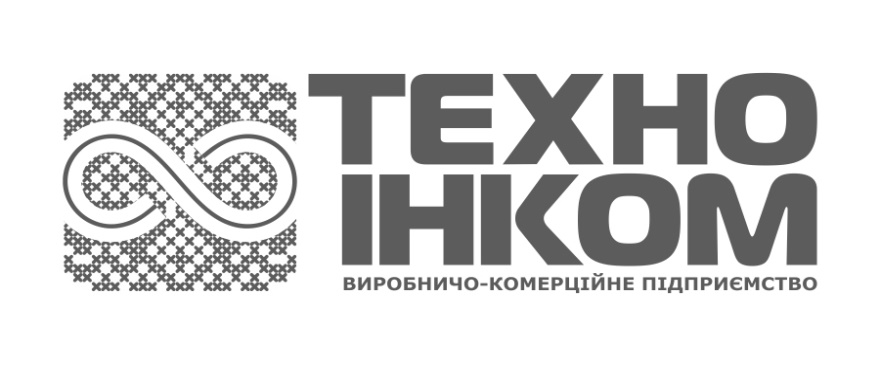 Україна, м. Черкасивул. Лісна, 6, 18031094 8 385 808  047 2 385 808E-mail: tehnoincom@ukr.net  www.tehnoincom.com.uа      Україна, м. Черкасивул. Лісна, 6, 18031094 8 385 808  047 2 385 808E-mail: tehnoincom@ukr.net  www.tehnoincom.com.uа      Україна, м. Черкасивул. Лісна, 6, 18031094 8 385 808  047 2 385 808E-mail: tehnoincom@ukr.net  www.tehnoincom.com.uа      Україна, м. Черкасивул. Лісна, 6, 18031094 8 385 808  047 2 385 808E-mail: tehnoincom@ukr.net  www.tehnoincom.com.uа      Україна, м. Черкасивул. Лісна, 6, 18031094 8 385 808  047 2 385 808E-mail: tehnoincom@ukr.net  www.tehnoincom.com.uа      Україна, м. Черкасивул. Лісна, 6, 18031094 8 385 808  047 2 385 808E-mail: tehnoincom@ukr.net  www.tehnoincom.com.uа      Україна, м. Черкасивул. Лісна, 6, 18031094 8 385 808  047 2 385 808E-mail: tehnoincom@ukr.net  www.tehnoincom.com.uа      Україна, м. Черкасивул. Лісна, 6, 18031094 8 385 808  047 2 385 808E-mail: tehnoincom@ukr.net  www.tehnoincom.com.uа      Україна, м. Черкасивул. Лісна, 6, 18031094 8 385 808  047 2 385 808E-mail: tehnoincom@ukr.net  www.tehnoincom.com.uа      Україна, м. Черкасивул. Лісна, 6, 18031094 8 385 808  047 2 385 808E-mail: tehnoincom@ukr.net  www.tehnoincom.com.uа      Україна, м. Черкасивул. Лісна, 6, 18031094 8 385 808  047 2 385 808E-mail: tehnoincom@ukr.net  www.tehnoincom.com.uа      Опитувальний лист для замовленняШГРП/ГРУ з ПОГОпитувальний лист для замовленняШГРП/ГРУ з ПОГОпитувальний лист для замовленняШГРП/ГРУ з ПОГОпитувальний лист для замовленняШГРП/ГРУ з ПОГОпитувальний лист для замовленняШГРП/ГРУ з ПОГОпитувальний лист для замовленняШГРП/ГРУ з ПОГОпитувальний лист для замовленняШГРП/ГРУ з ПОГОпитувальний лист для замовленняШГРП/ГРУ з ПОГОпитувальний лист для замовленняШГРП/ГРУ з ПОГОпитувальний лист для замовленняШГРП/ГРУ з ПОГОпитувальний лист для замовленняШГРП/ГРУ з ПОГОпитувальний лист для замовленняШГРП/ГРУ з ПОГОпитувальний лист для замовленняШГРП/ГРУ з ПОГОпитувальний лист для замовленняШГРП/ГРУ з ПОГОпитувальний лист для замовленняШГРП/ГРУ з ПОГОпитувальний лист для замовленняШГРП/ГРУ з ПОГОпитувальний лист для замовленняШГРП/ГРУ з ПОГОпитувальний лист для замовленняШГРП/ГРУ з ПОГОпитувальний лист для замовленняШГРП/ГРУ з ПОГОпитувальний лист для замовленняШГРП/ГРУ з ПОГОпитувальний лист для замовленняШГРП/ГРУ з ПОГОпитувальний лист для замовленняШГРП/ГРУ з ПОГОпитувальний лист для замовленняШГРП/ГРУ з ПОГОпитувальний лист для замовленняШГРП/ГРУ з ПОГОпитувальний лист для замовленняШГРП/ГРУ з ПОГОпитувальний лист для замовленняШГРП/ГРУ з ПОГОпитувальний лист для замовленняШГРП/ГРУ з ПОГОпитувальний лист для замовленняШГРП/ГРУ з ПОГОпитувальний лист для замовленняШГРП/ГРУ з ПОГОпитувальний лист для замовленняШГРП/ГРУ з ПОГОпитувальний лист для замовленняШГРП/ГРУ з ПОГОпитувальний лист для замовленняШГРП/ГРУ з ПОГОпитувальний лист для замовленняШГРП/ГРУ з ПОГОпитувальний лист для замовленняШГРП/ГРУ з ПОГОпитувальний лист для замовленняШГРП/ГРУ з ПОГОпитувальний лист для замовленняШГРП/ГРУ з ПОГОпитувальний лист для замовленняШГРП/ГРУ з ПОГОпитувальний лист для замовленняШГРП/ГРУ з ПОГОпитувальний лист для замовленняШГРП/ГРУ з ПОГОпитувальний лист для замовленняШГРП/ГРУ з ПОГОпитувальний лист для замовленняШГРП/ГРУ з ПОГОпитувальний лист для замовленняШГРП/ГРУ з ПОГОпитувальний лист для замовленняШГРП/ГРУ з ПОГ*1.Найменування організації (замовник)Найменування організації (замовник)Найменування організації (замовник)Найменування організації (замовник)Найменування організації (замовник)Найменування організації (замовник)Найменування організації (замовник)Найменування організації (замовник)Найменування організації (замовник)Найменування організації (замовник)Найменування організації (замовник)*2.Телефон, факсТелефон, факсТелефон, факс*3.Електронна адресаЕлектронна адресаЕлектронна адресаЕлектронна адреса*4.Контактна особа, відповідальна за зазначену інформацію в даному опитувальному листі:Контактна особа, відповідальна за зазначену інформацію в даному опитувальному листі:Контактна особа, відповідальна за зазначену інформацію в даному опитувальному листі:Контактна особа, відповідальна за зазначену інформацію в даному опитувальному листі:Контактна особа, відповідальна за зазначену інформацію в даному опитувальному листі:Контактна особа, відповідальна за зазначену інформацію в даному опитувальному листі:Контактна особа, відповідальна за зазначену інформацію в даному опитувальному листі:Контактна особа, відповідальна за зазначену інформацію в даному опитувальному листі:Контактна особа, відповідальна за зазначену інформацію в даному опитувальному листі:Контактна особа, відповідальна за зазначену інформацію в даному опитувальному листі:Контактна особа, відповідальна за зазначену інформацію в даному опитувальному листі:Контактна особа, відповідальна за зазначену інформацію в даному опитувальному листі:Контактна особа, відповідальна за зазначену інформацію в даному опитувальному листі:Контактна особа, відповідальна за зазначену інформацію в даному опитувальному листі:Контактна особа, відповідальна за зазначену інформацію в даному опитувальному листі:Контактна особа, відповідальна за зазначену інформацію в даному опитувальному листі:Контактна особа, відповідальна за зазначену інформацію в даному опитувальному листі:Контактна особа, відповідальна за зазначену інформацію в даному опитувальному листі:Контактна особа, відповідальна за зазначену інформацію в даному опитувальному листі:Контактна особа, відповідальна за зазначену інформацію в даному опитувальному листі:Контактна особа, відповідальна за зазначену інформацію в даному опитувальному листі:Контактна особа, відповідальна за зазначену інформацію в даному опитувальному листі:Контактна особа, відповідальна за зазначену інформацію в даному опитувальному листі:Контактна особа, відповідальна за зазначену інформацію в даному опитувальному листі:Контактна особа, відповідальна за зазначену інформацію в даному опитувальному листі:Контактна особа, відповідальна за зазначену інформацію в даному опитувальному листі:Контактна особа, відповідальна за зазначену інформацію в даному опитувальному листі:Контактна особа, відповідальна за зазначену інформацію в даному опитувальному листі:Контактна особа, відповідальна за зазначену інформацію в даному опитувальному листі:Контактна особа, відповідальна за зазначену інформацію в даному опитувальному листі:Контактна особа, відповідальна за зазначену інформацію в даному опитувальному листі:Контактна особа, відповідальна за зазначену інформацію в даному опитувальному листі:Контактна особа, відповідальна за зазначену інформацію в даному опитувальному листі:Контактна особа, відповідальна за зазначену інформацію в даному опитувальному листі:Контактна особа, відповідальна за зазначену інформацію в даному опитувальному листі:Контактна особа, відповідальна за зазначену інформацію в даному опитувальному листі:Контактна особа, відповідальна за зазначену інформацію в даному опитувальному листі:Контактна особа, відповідальна за зазначену інформацію в даному опитувальному листі:Контактна особа, відповідальна за зазначену інформацію в даному опитувальному листі:Контактна особа, відповідальна за зазначену інформацію в даному опитувальному листі:Контактна особа, відповідальна за зазначену інформацію в даному опитувальному листі:Контактна особа, відповідальна за зазначену інформацію в даному опитувальному листі:Посада:Прізвище ім'я по батькові: Прізвище ім'я по батькові: Прізвище ім'я по батькові: Прізвище ім'я по батькові: Прізвище ім'я по батькові: Прізвище ім'я по батькові: Прізвище ім'я по батькові: *5.Місце розташування (адреса) та назва об’єкту Місце розташування (адреса) та назва об’єкту Місце розташування (адреса) та назва об’єкту Місце розташування (адреса) та назва об’єкту Місце розташування (адреса) та назва об’єкту Місце розташування (адреса) та назва об’єкту Місце розташування (адреса) та назва об’єкту Місце розташування (адреса) та назва об’єкту Місце розташування (адреса) та назва об’єкту Місце розташування (адреса) та назва об’єкту Місце розташування (адреса) та назва об’єкту Місце розташування (адреса) та назва об’єкту Місце розташування (адреса) та назва об’єкту Місце розташування (адреса) та назва об’єкту Місце розташування (адреса) та назва об’єкту Місце розташування (адреса) та назва об’єкту *6.Запланована дата реалізації продуктуЗапланована дата реалізації продуктуЗапланована дата реалізації продуктуЗапланована дата реалізації продуктуЗапланована дата реалізації продуктуЗапланована дата реалізації продуктуЗапланована дата реалізації продуктуЗапланована дата реалізації продуктуЗапланована дата реалізації продуктуЗапланована дата реалізації продуктуЗапланована дата реалізації продуктуТехнічні вимогиТехнічні вимогиТехнічні вимогиТехнічні вимогиТехнічні вимогиТехнічні вимогиТехнічні вимогиТехнічні вимогиТехнічні вимогиТехнічні вимогиТехнічні вимогиТехнічні вимогиТехнічні вимогиТехнічні вимогиТехнічні вимогиТехнічні вимогиТехнічні вимогиТехнічні вимогиТехнічні вимогиТехнічні вимогиТехнічні вимогиТехнічні вимогиТехнічні вимогиТехнічні вимогиТехнічні вимогиТехнічні вимогиТехнічні вимогиТехнічні вимогиТехнічні вимогиТехнічні вимогиТехнічні вимогиТехнічні вимогиТехнічні вимогиТехнічні вимогиТехнічні вимогиТехнічні вимогиТехнічні вимогиТехнічні вимогиТехнічні вимогиТехнічні вимогиТехнічні вимогиТехнічні вимогиТехнічні вимогиТехнічні вимогиТехнічні вимоги*1.Варіанти виконання:Варіанти виконання:Варіанти виконання:Варіанти виконання:Варіанти виконання:Варіанти виконання:Варіанти виконання:Варіанти виконання:ШГРП (в шафі)ШГРП (в шафі)ШГРП (в шафі)ШГРП (в шафі)ШГРП (в шафі)ШГРП (в шафі)ШГРП (в шафі)ШГРП (в шафі)ШГРП (в шафі)ШГРП (в шафі)ШГРП (в шафі)ШГРП (в шафі)ШГРП (в шафі)ШГРП (в шафі)ШГРП (в шафі)ШГРП (в шафі)ШГРП (в шафі)ШГРП (в шафі)ШГРП (в шафі)ШГРП (в шафі)ГРУ (на металевій рамі)ГРУ (на металевій рамі)ГРУ (на металевій рамі)ГРУ (на металевій рамі)ГРУ (на металевій рамі)ГРУ (на металевій рамі)ГРУ (на металевій рамі)ГРУ (на металевій рамі)ГРУ (на металевій рамі)ГРУ (на металевій рамі)*2.Напрямок руху газу:Напрямок руху газу:Напрямок руху газу:Напрямок руху газу:Напрямок руху газу:Напрямок руху газу:Напрямок руху газу:Напрямок руху газу: зліва на право зліва на право зліва на право зліва на право зліва на право зліва на право зліва на право зліва на право зліва на право зліва на право зліва на право зліва на право зліва на право зліва на право зліва на право зліва на право зліва на право зліва на право зліва на право зліва на право справа на ліво справа на ліво справа на ліво справа на ліво справа на ліво справа на ліво справа на лівоіншеіншеінше3.Приєднання ГРП :Приєднання ГРП :Приєднання ГРП :Приєднання ГРП :Приєднання ГРП :Приєднання ГРП :Приєднання ГРП :Приєднання ГРП : фланцеве по ГОСТ фланцеве по ГОСТ фланцеве по ГОСТ фланцеве по ГОСТ фланцеве по ГОСТ фланцеве по ГОСТ фланцеве по ГОСТ фланцеве по ГОСТ фланцеве по ГОСТ фланцеве по ГОСТ фланцеве по ГОСТ фланцеве по ГОСТ фланцеве по ГОСТ фланцеве по ГОСТ фланцеве по ГОСТ фланцеве по ГОСТ фланцеве по ГОСТ фланцеве по ГОСТ фланцеве по ГОСТ фланцеве по ГОСТрізьбоверізьбоверізьбоверізьбоверізьбоверізьбоверізьбовепід приваркупід приваркупід приваркупід приварку*4.Обслуговування  ГРП:Обслуговування  ГРП:Обслуговування  ГРП:Обслуговування  ГРП:Обслуговування  ГРП:Обслуговування  ГРП:Обслуговування  ГРП:Обслуговування  ГРП: одностороннє одностороннє одностороннє одностороннє одностороннє одностороннє одностороннє одностороннє одностороннє одностороннє одностороннє одностороннє одностороннє одностороннє одностороннє одностороннє одностороннє одностороннє одностороннє одностороннєдвостороннєдвостороннєдвостороннєдвостороннєдвостороннєдвостороннєдвостороннєдвостороннєдвостороннєдвостороннєдвостороннєдвостороннє*5.Кількість ліній редукування:Кількість ліній редукування:Кількість ліній редукування:Кількість ліній редукування:Кількість ліній редукування:Кількість ліній редукування:Кількість ліній редукування:Кількість ліній редукування:1 лінія + байпас1 лінія + байпас1 лінія + байпас1 лінія + байпас1 лінія + байпас1 лінія + байпас1 лінія + байпас1 лінія + байпас1 лінія + байпас1 лінія + байпас1 лінія + байпас1 лінія + байпас1 лінія + байпас1 лінія + байпас1 лінія + байпас1 лінія + байпас1 лінія + байпас1 лінія + байпас1 лінія + байпас 2 лінії 2 лінії 2 лінії 2 лінії 2 лінії 2 лінії 2 лінії 2 лінії + байпас 2 лінії + байпас 2 лінії + байпас 2 лінії + байпас*6.Тиск газу на вході (МПа):Тиск газу на вході (МПа):Тиск газу на вході (МПа):Тиск газу на вході (МПа):Тиск газу на вході (МПа):Тиск газу на вході (МПа):Тиск газу на вході (МПа):МаксимальнийМаксимальнийФактичнийФактичнийФактичнийФактичнийФактичнийФактичнийФактичнийФактичнийМінімальнийМінімальнийМінімальнийМінімальнийМінімальний*7.Тиск газу на виході (кПа):Тиск газу на виході (кПа):Тиск газу на виході (кПа):Тиск газу на виході (кПа):Тиск газу на виході (кПа):Тиск газу на виході (кПа):МаксимальнийМаксимальнийМінімальнийМінімальнийМінімальнийМінімальнийМінімальнийМінімальнийМінімальнийМінімальнийМінімальнийМінімальнийМінімальнийМінімальнийМінімальнийМінімальний*8.Розрахункові витрати газу (нм³/год), без врахування коефіцієнта запасу по пропускній здатності К=1,2Розрахункові витрати газу (нм³/год), без врахування коефіцієнта запасу по пропускній здатності К=1,2Розрахункові витрати газу (нм³/год), без врахування коефіцієнта запасу по пропускній здатності К=1,2Розрахункові витрати газу (нм³/год), без врахування коефіцієнта запасу по пропускній здатності К=1,2Розрахункові витрати газу (нм³/год), без врахування коефіцієнта запасу по пропускній здатності К=1,2Розрахункові витрати газу (нм³/год), без врахування коефіцієнта запасу по пропускній здатності К=1,2Розрахункові витрати газу (нм³/год), без врахування коефіцієнта запасу по пропускній здатності К=1,2Розрахункові витрати газу (нм³/год), без врахування коефіцієнта запасу по пропускній здатності К=1,2Розрахункові витрати газу (нм³/год), без врахування коефіцієнта запасу по пропускній здатності К=1,2Розрахункові витрати газу (нм³/год), без врахування коефіцієнта запасу по пропускній здатності К=1,2Розрахункові витрати газу (нм³/год), без врахування коефіцієнта запасу по пропускній здатності К=1,2Розрахункові витрати газу (нм³/год), без врахування коефіцієнта запасу по пропускній здатності К=1,2Розрахункові витрати газу (нм³/год), без врахування коефіцієнта запасу по пропускній здатності К=1,2Розрахункові витрати газу (нм³/год), без врахування коефіцієнта запасу по пропускній здатності К=1,2Розрахункові витрати газу (нм³/год), без врахування коефіцієнта запасу по пропускній здатності К=1,2Розрахункові витрати газу (нм³/год), без врахування коефіцієнта запасу по пропускній здатності К=1,2Розрахункові витрати газу (нм³/год), без врахування коефіцієнта запасу по пропускній здатності К=1,2Розрахункові витрати газу (нм³/год), без врахування коефіцієнта запасу по пропускній здатності К=1,2Розрахункові витрати газу (нм³/год), без врахування коефіцієнта запасу по пропускній здатності К=1,2Розрахункові витрати газу (нм³/год), без врахування коефіцієнта запасу по пропускній здатності К=1,2Розрахункові витрати газу (нм³/год), без врахування коефіцієнта запасу по пропускній здатності К=1,2Розрахункові витрати газу (нм³/год), без врахування коефіцієнта запасу по пропускній здатності К=1,2Розрахункові витрати газу (нм³/год), без врахування коефіцієнта запасу по пропускній здатності К=1,2Розрахункові витрати газу (нм³/год), без врахування коефіцієнта запасу по пропускній здатності К=1,2Розрахункові витрати газу (нм³/год), без врахування коефіцієнта запасу по пропускній здатності К=1,2Розрахункові витрати газу (нм³/год), без врахування коефіцієнта запасу по пропускній здатності К=1,2Розрахункові витрати газу (нм³/год), без врахування коефіцієнта запасу по пропускній здатності К=1,2Розрахункові витрати газу (нм³/год), без врахування коефіцієнта запасу по пропускній здатності К=1,2Розрахункові витрати газу (нм³/год), без врахування коефіцієнта запасу по пропускній здатності К=1,2Розрахункові витрати газу (нм³/год), без врахування коефіцієнта запасу по пропускній здатності К=1,2Розрахункові витрати газу (нм³/год), без врахування коефіцієнта запасу по пропускній здатності К=1,2Розрахункові витрати газу (нм³/год), без врахування коефіцієнта запасу по пропускній здатності К=1,2Розрахункові витрати газу (нм³/год), без врахування коефіцієнта запасу по пропускній здатності К=1,2Розрахункові витрати газу (нм³/год), без врахування коефіцієнта запасу по пропускній здатності К=1,2Розрахункові витрати газу (нм³/год), без врахування коефіцієнта запасу по пропускній здатності К=1,2Розрахункові витрати газу (нм³/год), без врахування коефіцієнта запасу по пропускній здатності К=1,2Розрахункові витрати газу (нм³/год), без врахування коефіцієнта запасу по пропускній здатності К=1,2Розрахункові витрати газу (нм³/год), без врахування коефіцієнта запасу по пропускній здатності К=1,2Розрахункові витрати газу (нм³/год), без врахування коефіцієнта запасу по пропускній здатності К=1,2Розрахункові витрати газу (нм³/год), без врахування коефіцієнта запасу по пропускній здатності К=1,2Розрахункові витрати газу (нм³/год), без врахування коефіцієнта запасу по пропускній здатності К=1,2Розрахункові витрати газу (нм³/год), без врахування коефіцієнта запасу по пропускній здатності К=1,2Максимальний Максимальний Максимальний Максимальний Максимальний Мінімальний Мінімальний Мінімальний Мінімальний Мінімальний Мінімальний Мінімальний Мінімальний Мінімальний Мінімальний Мінімальний Мінімальний Мінімальний Мінімальний Мінімальний Мінімальний Мінімальний 9.Наявність лічильникаНаявність лічильникаНаявність лічильникаНаявність лічильникаНаявність лічильникаНаявність лічильникаТАКТАКТАКТАКТАКТАКТАКНІНІНІНІ10.Наявність коректора (комплектація)Наявність коректора (комплектація)Наявність коректора (комплектація)Наявність коректора (комплектація)Наявність коректора (комплектація)Наявність коректора (комплектація)Наявність коректора (комплектація)Наявність коректора (комплектація)Наявність коректора (комплектація)Наявність коректора (комплектація)Наявність коректора (комплектація)Наявність коректора (комплектація)Наявність коректора (комплектація)ТАКТАКТАКТАКТАКТАКТАКНІНІНІНІ11.Індикатор перепаду тискуІндикатор перепаду тискуІндикатор перепаду тискуІндикатор перепаду тискуІндикатор перепаду тискуІндикатор перепаду тискуТАКТАКТАКТАКТАКТАКТАКНІНІНІНІНІНІНІНІНІНІНІНІНІНІ12.ОбчислювачОбчислювачОбчислювачОбчислювачОбчислювачОбчислювачТАКТАКТАКТАКТАКТАКТАКТАКНІНІНІНІ13.Датчик абсолютного тискуДатчик абсолютного тискуДатчик абсолютного тискуДатчик абсолютного тискуДатчик абсолютного тискуДатчик абсолютного тискуТАКТАКТАКТАКТАКТАКТАКТАКНІНІНІНІНІНІНІНІНІНІНІНІНІНІНІ14.Контролер зв’язкуКонтролер зв’язкуКонтролер зв’язкуКонтролер зв’язкуКонтролер зв’язкуКонтролер зв’язкуТАКТАКТАКТАКТАКТАКТАКТАКТАКНІНІНІНІНІНІНІ15.ТермоперетворювачТермоперетворювачТермоперетворювачТермоперетворювачТермоперетворювачТермоперетворювачТАКТАКТАКТАКТАКТАКТАКТАКНІНІНІНІНІНІНІ16.Бар’єр іскрозахистуБар’єр іскрозахистуБар’єр іскрозахистуБар’єр іскрозахистуБар’єр іскрозахистуБар’єр іскрозахистуТАКТАКТАКТАКТАКТАКТАКТАКНІНІНІНІНІНІНІНІНІНІНІНІНІНІНІНІНІ17.Блок живленняБлок живленняБлок живленняБлок живленняБлок живленняБлок живленняТАКТАКТАКТАКТАКТАКТАКТАКНІНІНІНІНІНІНІНІНІНІНІНІНІНІНІНІНІ18.Додаткові вимоги:Додаткові вимоги:Додаткові вимоги:Додаткові вимоги:Додаткові вимоги:Додаткові вимоги:*Просимо докласти принципову схему з межами поставки і планування  приміщення пункту обміну Просимо докласти принципову схему з межами поставки і планування  приміщення пункту обміну Просимо докласти принципову схему з межами поставки і планування  приміщення пункту обміну Просимо докласти принципову схему з межами поставки і планування  приміщення пункту обміну Просимо докласти принципову схему з межами поставки і планування  приміщення пункту обміну Просимо докласти принципову схему з межами поставки і планування  приміщення пункту обміну Просимо докласти принципову схему з межами поставки і планування  приміщення пункту обміну Просимо докласти принципову схему з межами поставки і планування  приміщення пункту обміну Просимо докласти принципову схему з межами поставки і планування  приміщення пункту обміну Просимо докласти принципову схему з межами поставки і планування  приміщення пункту обміну Просимо докласти принципову схему з межами поставки і планування  приміщення пункту обміну Просимо докласти принципову схему з межами поставки і планування  приміщення пункту обміну Просимо докласти принципову схему з межами поставки і планування  приміщення пункту обміну Просимо докласти принципову схему з межами поставки і планування  приміщення пункту обміну Просимо докласти принципову схему з межами поставки і планування  приміщення пункту обміну Просимо докласти принципову схему з межами поставки і планування  приміщення пункту обміну Просимо докласти принципову схему з межами поставки і планування  приміщення пункту обміну Просимо докласти принципову схему з межами поставки і планування  приміщення пункту обміну Просимо докласти принципову схему з межами поставки і планування  приміщення пункту обміну Просимо докласти принципову схему з межами поставки і планування  приміщення пункту обміну Просимо докласти принципову схему з межами поставки і планування  приміщення пункту обміну Просимо докласти принципову схему з межами поставки і планування  приміщення пункту обміну Просимо докласти принципову схему з межами поставки і планування  приміщення пункту обміну Просимо докласти принципову схему з межами поставки і планування  приміщення пункту обміну Просимо докласти принципову схему з межами поставки і планування  приміщення пункту обміну Просимо докласти принципову схему з межами поставки і планування  приміщення пункту обміну Просимо докласти принципову схему з межами поставки і планування  приміщення пункту обміну Просимо докласти принципову схему з межами поставки і планування  приміщення пункту обміну Просимо докласти принципову схему з межами поставки і планування  приміщення пункту обміну Просимо докласти принципову схему з межами поставки і планування  приміщення пункту обміну Просимо докласти принципову схему з межами поставки і планування  приміщення пункту обміну Просимо докласти принципову схему з межами поставки і планування  приміщення пункту обміну Просимо докласти принципову схему з межами поставки і планування  приміщення пункту обміну Просимо докласти принципову схему з межами поставки і планування  приміщення пункту обміну Просимо докласти принципову схему з межами поставки і планування  приміщення пункту обміну Просимо докласти принципову схему з межами поставки і планування  приміщення пункту обміну Просимо докласти принципову схему з межами поставки і планування  приміщення пункту обміну Просимо докласти принципову схему з межами поставки і планування  приміщення пункту обміну Просимо докласти принципову схему з межами поставки і планування  приміщення пункту обміну Просимо докласти принципову схему з межами поставки і планування  приміщення пункту обміну Просимо докласти принципову схему з межами поставки і планування  приміщення пункту обміну Просимо докласти принципову схему з межами поставки і планування  приміщення пункту обміну газу + специфікаціїгазу + специфікаціїгазу + специфікаціїгазу + специфікаціїгазу + специфікаціїгазу + специфікаціїгазу + специфікаціїгазу + специфікаціїгазу + специфікаціїгазу + специфікаціїгазу + специфікаціїгазу + специфікаціїгазу + специфікаціїгазу + специфікаціїгазу + специфікаціїгазу + специфікаціїгазу + специфікаціїгазу + специфікаціїгазу + специфікаціїгазу + специфікаціїгазу + специфікаціїгазу + специфікаціїгазу + специфікаціїгазу + специфікаціїгазу + специфікаціїгазу + специфікаціїгазу + специфікаціїгазу + специфікаціїгазу + специфікаціїгазу + специфікаціїгазу + специфікаціїгазу + специфікаціїгазу + специфікаціїгазу + специфікаціїгазу + специфікаціїгазу + специфікаціїгазу + специфікаціїгазу + специфікаціїгазу + специфікаціїгазу + специфікаціїгазу + специфікаціїгазу + специфікаціїДодаткові умови:Додаткові умови:Додаткові умови:Додаткові умови:*ОБОВ’ЯЗКОВІ ПУНКТИ ДЛЯ ЗАПОВНЕННЯОБОВ’ЯЗКОВІ ПУНКТИ ДЛЯ ЗАПОВНЕННЯОБОВ’ЯЗКОВІ ПУНКТИ ДЛЯ ЗАПОВНЕННЯОБОВ’ЯЗКОВІ ПУНКТИ ДЛЯ ЗАПОВНЕННЯОБОВ’ЯЗКОВІ ПУНКТИ ДЛЯ ЗАПОВНЕННЯОБОВ’ЯЗКОВІ ПУНКТИ ДЛЯ ЗАПОВНЕННЯОБОВ’ЯЗКОВІ ПУНКТИ ДЛЯ ЗАПОВНЕННЯОБОВ’ЯЗКОВІ ПУНКТИ ДЛЯ ЗАПОВНЕННЯОБОВ’ЯЗКОВІ ПУНКТИ ДЛЯ ЗАПОВНЕННЯОБОВ’ЯЗКОВІ ПУНКТИ ДЛЯ ЗАПОВНЕННЯОБОВ’ЯЗКОВІ ПУНКТИ ДЛЯ ЗАПОВНЕННЯОБОВ’ЯЗКОВІ ПУНКТИ ДЛЯ ЗАПОВНЕННЯОБОВ’ЯЗКОВІ ПУНКТИ ДЛЯ ЗАПОВНЕННЯОБОВ’ЯЗКОВІ ПУНКТИ ДЛЯ ЗАПОВНЕННЯОБОВ’ЯЗКОВІ ПУНКТИ ДЛЯ ЗАПОВНЕННЯОБОВ’ЯЗКОВІ ПУНКТИ ДЛЯ ЗАПОВНЕННЯОБОВ’ЯЗКОВІ ПУНКТИ ДЛЯ ЗАПОВНЕННЯОБОВ’ЯЗКОВІ ПУНКТИ ДЛЯ ЗАПОВНЕННЯОБОВ’ЯЗКОВІ ПУНКТИ ДЛЯ ЗАПОВНЕННЯОБОВ’ЯЗКОВІ ПУНКТИ ДЛЯ ЗАПОВНЕННЯОБОВ’ЯЗКОВІ ПУНКТИ ДЛЯ ЗАПОВНЕННЯОБОВ’ЯЗКОВІ ПУНКТИ ДЛЯ ЗАПОВНЕННЯОБОВ’ЯЗКОВІ ПУНКТИ ДЛЯ ЗАПОВНЕННЯОБОВ’ЯЗКОВІ ПУНКТИ ДЛЯ ЗАПОВНЕННЯОБОВ’ЯЗКОВІ ПУНКТИ ДЛЯ ЗАПОВНЕННЯОБОВ’ЯЗКОВІ ПУНКТИ ДЛЯ ЗАПОВНЕННЯОБОВ’ЯЗКОВІ ПУНКТИ ДЛЯ ЗАПОВНЕННЯОБОВ’ЯЗКОВІ ПУНКТИ ДЛЯ ЗАПОВНЕННЯОБОВ’ЯЗКОВІ ПУНКТИ ДЛЯ ЗАПОВНЕННЯОБОВ’ЯЗКОВІ ПУНКТИ ДЛЯ ЗАПОВНЕННЯОБОВ’ЯЗКОВІ ПУНКТИ ДЛЯ ЗАПОВНЕННЯОБОВ’ЯЗКОВІ ПУНКТИ ДЛЯ ЗАПОВНЕННЯОБОВ’ЯЗКОВІ ПУНКТИ ДЛЯ ЗАПОВНЕННЯОБОВ’ЯЗКОВІ ПУНКТИ ДЛЯ ЗАПОВНЕННЯОБОВ’ЯЗКОВІ ПУНКТИ ДЛЯ ЗАПОВНЕННЯ